  M Ě S T S K Ý   Ú Ř A D   H O S T O M I C E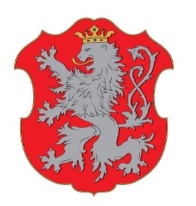 Tyršovo náměstí 165, 267 24 Hostomicetel. 311 584 101 ŽÁDOST O POVOLENÍ PŘIPOJENÍ NA MÍSTNÍ KOMUNIKACIzřízením sjezdu nebo nájezdu (o úpravě takového připojení nebo o jeho zrušení) k místní komunikaci, podle ust. § 10 zákona č. 13/1997 Sb., o pozemních komunikacích, ve znění pozdějších předpisůŽadatel: (stavebník -  vlastník nemovitosti, nebo osoba s jinými právy k této nemovitosti)a) fyzická osoba uvede:jméno, příjmení, datum narození, místo trvalého pobytu popř. jinou adresu pro doručování, kontakt - telefon, e-mail:………………………………………………………………………………………………………………………………………………………………………………………………………………………………………………………………………………………………………………………………………b) právnická osoba uvede:název nebo obchodní firmu, jméno osoby oprávněné jednat jménem právnické osoby, IČO nebo obdobný údaj a adresu sídla popř. jinou adresu pro doručování, kontakt – telefon, e-mail…………………………………………………………………………………………………………………………………………………………………………………………………………………………………………………………………………………………………………………………………....…zastoupen v plné moci: (údaje dle bodu a) nebo b))  ………………………………………………………………………………………………………………………………………………………………………………………………………………………………………………MÍSTO NAPOJENÍŽádám o povolení připojení sousední nemovitosti parcelní číslo pozemku . ……………………………  přes pozemek parc.č. ................................................ .....v obci Hostomice,  kat. území: …………….…………………………………………………………….na místní komunikaci parc.č..................…………. kat. území: …………………………………………Důvod zřízení / úpravy / zrušení napojení:………………………………………………………………………….....................................................................……………………………………………………………………………………………………………………….Podpis žadatele:  …………………………………….............................................................................Přílohy žádosti:1. zjednodušená projektová dokumentace - situace sjezdu, vč. vyznačení rozhledových poměrů 2. kopie předchozího souhlasu - závazného stanoviska Policie ČR, Krajského ředitelství Stř. kraje, Územního odboru Beroun, dopravního inspektorátu3. kopie dokladu o platbě správního poplatku (byl-li hrazen osobně v pokladně úřadu při podání žádosti)Informace pro žadatele:V případě zastupování žadatele, bude předložena plná moc v písemné úpravě dle ustanovení § 33 zákona č. 500/2004 Sb., správní řád, ve znění zákona č. 413/2005 Sb.Pokud je připojovaný pozemek v podílovém vlastnictví více osob nebo SJM, žádost mohou podat společně nebo jeden z nich a připojí písemný souhlas ostatních spoluvlastníků.Za vydání povolení – (rozhodnutí ve správním řízení) je fyzická nebo právnická osoba povinna v souladu se zákonem č. 634/2004 Sb. o správních poplatcích, v platném znění, položka 36 odst. c, zaplatit správní poplatek ve výši Kč 500,-.Tento poplatek je splatný buď při přijetí podání (žádosti) nebo později, vždy však před provedením úkonu, nebude-li poplatek na základě výzvy zaplacen ve lhůtě 15 dnů, správní úřad zahájené řízení zastaví.  Informace – správní poplatek vybrán spolu s podáním žádosti. Poplatek byl zaplacen dne ........................................................,číslo pokladního dokladu ..........................................................                                                                                                      V …………………..dne: ………2023